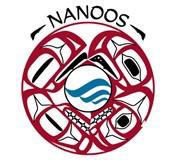 Northwest Association of Networked Ocean Observing Systemswww.nanoos.orgNANOOS welcomes your Expression of Interest for our 5-year proposal (2021-2026).Our current 5-y proposal can be found at http://www.nanoos.org/documents/key/NANOOS-Proposal-FY16-20.pdf The NANOOS Governing Council seeks to sustain the existing efforts and, funding dependent, to harden this infrastructure and invest in new projects that support our mission.As the certified regional association of U.S. IOOS for the Pacific Northwest, we are responsive to stakeholder needs here. We seek to continue our focus on data, modeling, and data products in five focal areas serving our region: Climate and Weather; Coastal Hazards; Ecosystem Assessment; Fisheries and Biodiversity; and Maritime Operations.We welcome your input and will use our Governing Council and its Executive Committee to guide our proposal process.We thank you for your support of and interest in NANOOS. Sincerely,Jan Newton, NANOOS Executive Director
Nick Rome, NANOOS Program Manager
Expression of Interest NANOOS Five-Year (2021-2026) Proposal	
For any questions, please contact NANOOS Program Manager, Nick Rome (nrome@uw.edu). 
Please submit this EOI and your budget estimate to janewton@uw.edu and nrome@uw.edu.1. PI InformationName: Title: Organization: Email Address: 2. Co-Investigators and Collaborators (Names and Affiliations)3. Project Title or Field of Research4. Project synopsis (~100 Words)5. Project Description: Include goals and objectives, the need and problem addressed, approaches, and other relevant implementation information, e.g., if effort varies over the 5-y period. (Text for this anticipated ~1 page)6. Rationale and Justification: What will be the payoff to scientific understanding as well as the direct use by and relevance to stakeholders?  (Text for this anticipated ~1/2 page)7. Applications: What are the envisioned data products and target user groups? (Text for this anticipated ~1/2 page)